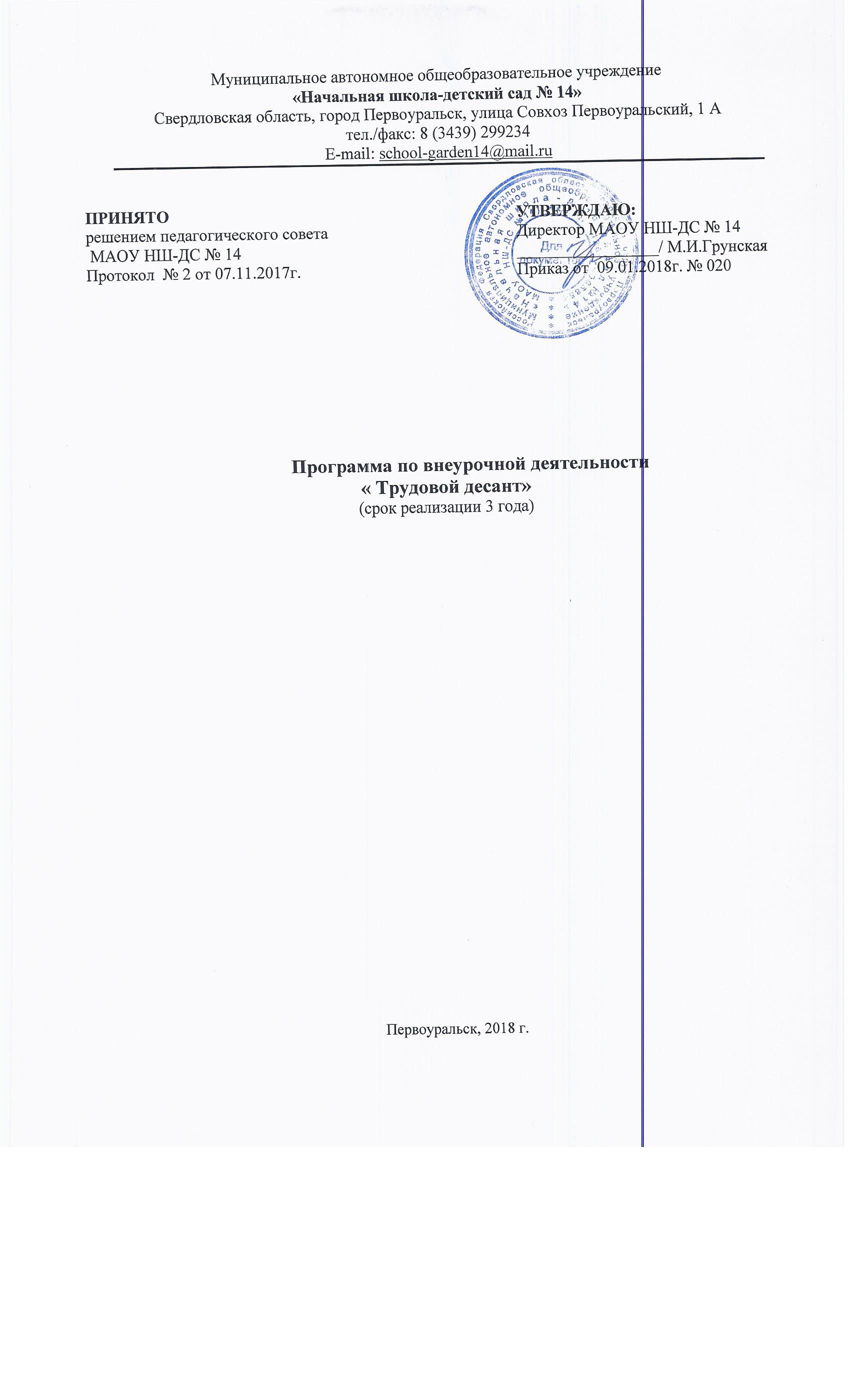 Пояснительная записка
Девчонки, мальчишки – вся детвора,
Идите по жизни дорогой  добра!      Доброта – это чувство, причём, быть может, самое древнее человеческое чувство на земле. Человек становится человеком тогда, когда он испытывает доброе чувство не только по отношению к себе, но и к чужому – из чужой семьи, класса, когда он пожалел человека не за то, что он свой, а за то, что он человек. 
    Слово «доброта» старо, как мир, но в наш современный мир оно вошло как новое, обновлённое слово, как потерянная и вдруг найденная величайшая драгоценность. И сегодня, если бы мы составляли частотный словарь русского языка, то слово «доброта» заняло бы, возможно, одно из первых мест по частоте употребления.
   Но что оно значит, это слово, понятие? И главное, как воспитать доброту в детях? Можно ли и нужно ли воспитывать добрыми детей в наш трудный и всё ёще недобрый век? Эстафета добра и зла бесконечна, и в нашем обществе, школе, доме на смену злым детям могут прийти злые внуки. Хорошо ли нам тогда будет? Поэтому встаёт вопрос о создании программы, посредством которой можно было постепенно развивать такие качества личности, как доброта, милосердие, ответственность. Ведь младший возраст – это начало осознанного восприятия мира, когда закладываются критерии добра и зла, порядочности и лживости, смелости и трусости.

   Программа «Трудовой десант» составлена на основе Программы воспитания и социализации младших школьников (Программа подготовлена в рамках проекта «Разработка, апробация и внедрение Федеральных государственных стандартов общего образования второго поколения») и идеи «педагогики общей заботы». В ней заложены следующие принципы:социально полезная направленность деятельности детей и их наставников;сотрудничество детей и взрослых;«многоролевой» характер деятельности;творчество.
    Кроме того, «педагогика общей заботы» учитывает такие идеи коллективного творческого воспитания, как: коллективное участие в планировании, подготовке, проведении и обсуждении совместных дел всех членов коллектива; коллективное творчество – проведение совместных дел с выдумкой, фантазией, игрой, импровизацией; ситуации – образцы, своеобразные эталоны, идеалы коллективной деятельности и общения; общественная направленность деятельности, которая предусматривает деятельность, приносящую пользу и радость людям.Особенностью программы является развитие духовной нравственности воспитанников на основе организации взаимодействия внутреннего и внешнего социума. В воспитательных планах всех школ, учреждений дополнительного образования, каждого классного руководителя и педагога обязательно есть вопросы гражданско-патриотического воспитания, т.к. оно является приоритетным направлением в современном общероссийском учебно-воспитательном процессе. Правительством РФ подготовлена государственная программа «патриотическое воспитание граждан Российской Федерации», отражающая важность этой проблемы. 

Вся воспитательная работа в курсе «Трудовой десант» направлена на формирование гражданско-патриотических качеств личности, что происходит в ходе:оказания помощи социально незащищённым слоям населения, которые нуждаются во внимании;приобщении к общественно-полезному труду на благо общества.
Это выражается в:проведении совместных мероприятий с воспитанниками детского сада ;приобщении к здоровому образу жизни в условиях социальной и природной среды;активном общении с природой, способствующем укреплению здоровья и повышению уровня экологической культуры;проведении мероприятий, направленных на восстановление физических и душевных сил;тесном взаимодействии со сверстниками и раскрытии потенциала личности каждого ребёнка.В основу гражданско-патриотического воспитания курса легли принципы:природосообразность воспитания;ценностно-смысловое равенство взрослого и ребёнка;креативность и творческое начало в воспитании;краеведческий;взаимопомошь. В содержании занятий объединяются блоки знаний трех различных предметов:1. Экология 2. Технология. 3. Литературное чтениеЦель: всестороннее гармоническое развитие личности.Задачи:  интерес к общественным явлениям, понимание активной роли человека в обществе;Установление дружеских взаимоотношений в коллективе, основанных на взаимопомощи и взаимной поддержки;Воспитание трудолюбия, творческого отношения к учению, труду, жизни;Умении видеть красоту природы, труда и творчества.Планируемые РЕЗУЛЬТАТЫ ОТ РЕАЛИЗАЦИИ ПРОГРАММЫрешение педагогических, социальных и духовных вопросов с подрастающим     поколением;привитие чувства долга, ответственности, верности традициям, сохранению и приумножению исторических, культурных, духовных ценностей;улучшение качественной характеристики обучающихся;выполнение детьми гражданского долга во всех сферах общественной деятельности.Календарно – тематическое планирование№ п.п.темаформаКоличество часов по классамКоличество часов по классамКоличество часов по классамКоличество часов по классамКоличество часов по классамКоличество часов по классам№ п.п.темаформаТеорет.Практ.Теорет.ПрактТеорет.Практ№ п.п.темаформа2 класс2 класс3 класс3 класс4 класс4 классЯ и природаЯ и природаЯ и природаЯ и природаЯ и природаЯ и природаЯ и природаЯ и природаЯ и природаЭкскурсия на пришкольный участокЭкскурсия111Знакомство с оригамиИстория оригами.  Беседа.1111Сбор семянэкскурсия111Сбор листьевЭкскурсия111Выставка «Чудеса природы»Оформление своих работ1111Конкурс на лучший осенний букетОформление работ111111Операция «Витамин»Урок – путешествие1111Праздник урожая Беседа. Игра.1111Бездомные животныеБеседа.11Будем друзьями птицБеседа.11Природа – мой домУрок – путешествие11Просмотр и обсуждение мультфильма «Серая шейка» по произведению Д. Н, Мамина – Сибиряка11Наведение порядка в зоне отдыхаТруд.деятельность11Коллективный проект «Дизайн клумбы»Труд.деятельность1111Наш крайНаш крайНаш крайНаш крайНаш крайНаш крайНаш крайНаш крайНаш крайАкция «Как живешь, птичка?»Животный мир нашего краяБеседа, игра1Изготовление книжки – малышки «Эти забавные животные»Изготовление11Экскурсия «Необычное в обычное»Путешествие -игра1Наведение порядка в зоне отдыхаТруд.деятельность1Работа на пришкольном участкеТруд.деятельность2Я и другиеЯ и другиеЯ и другиеЯ и другиеЯ и другиеЯ и другиеЯ и другиеЯ и другиеЯ и другиеТрудовой десант по уборке территории «Возле памятника»Труд.деятельность1Работа в зеленом уголке: ухаживание за комнатными растениямиТруд.деятельность1111Операция «Милосердие»Труд.деятельность111Акция «Моя мама»1Работа в школьной библиотекиТруд.деятельность1111Герб, Гимн, Флаг. Викторина11Правила честного спора1Путешествие в страну ВежливостиВикторина1Не надо кричать на человекаБеседа1Неизвестный космос1«гнев – это нормально?»11Кто я такой?Кто я такой?Кто я такой?Кто я такой?Кто я такой?Кто я такой?Кто я такой?Кто я такой?Кто я такой?Вместе мы - командаБеседа11Когда в товарищах согласья нет»Беседа11Я – гражданин большой страныБеседа11Славные символы РоссииВикторина11Счастье – это когда тебя понимаютШкола общения11Просмотр и обсуждение мультфильма «Карлсон, который живет на крыше» по произведению Астрид Лингрен11Моя семья.Моя семья.Моя семья.Моя семья.Моя семья.Моя семья.Моя семья.Моя семья.Моя семья.С. Я Маршак «Рассказ о неизвестном герое»11«Хороший  характер – богатство на всю жизнь»Школа общения11Операция «Подари игрушки детям»Труд.деятельность11«Книга – твой друг»Школа общения11Права литературных героевШкола общения11В. Осеева «Плохо» Изготовление книжки - малышкиШкола общения1111Чтобы не боятся, надо знатьШкола общения11Обобщающее занятие211Итого:343434343434